Tutorial 3 – Water Carrying Experiment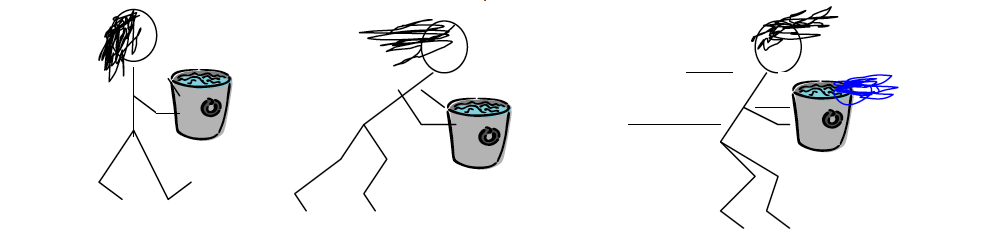 Aim: To test the effect of forces on a container of water.Hypothesis: What do you think will happen to the water?Materials:Cones or markers to create obstacle coursePlastic BeakerWateriPadMethods:In groups of three, design an obstacle course with at least three turns, two changes of speed, and a jump section. Give each of these sections a number.One person fills a container/beaker with water 1cm below the rim.Observe the obstacle course ahead of you and predict what will happen to the water at each point.. Draw a diagram to show what forces you think will act on the water.Run the course to test your predictions, once person carries the water, one records on an iPad and one gives directions through the course.Results:What happened at different parts of the course?State the section and what happened.Discussion:How does the activity you just did relate to forces?What forces do you think were in action? What evidence do you have that forces were in action? When do you think they were balanced? Why? When do you think they were unbalanced? Why? Conclusion:What went well in the experiment?What could have gone better.